SwedenSwedenSwedenSwedenMarch 2029March 2029March 2029March 2029SundayMondayTuesdayWednesdayThursdayFridaySaturday12345678910Vasaloppet111213141516171819202122232425262728293031Annunciation DayMaundy ThursdayGood FridayEaster SaturdayNOTES: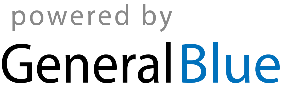 